ÚvodTento dokument predstavuje návrh metodiky (ďalej len „Návrh“) vypracovaný spoločnosťou Slovenská elektrizačná prenosová sústava, a. s. (ďalej len „SEPS“) v súlade s článkom 119 a článkom 152 Nariadenia Komisie (EÚ) 2017/1485, ktorým sa stanovuje usmernenie pre prevádzkovanie elektrizačnej prenosovej sústavy (ďalej len „Nariadenie SOGL“), berúc do úvahy nasledujúce:Nakoľko je spoločnosť SEPS jediným prevádzkovateľom prenosovej sústavy Slovenskej republiky (ďalej len „PPS“) v rámci príslušného LFC bloku, je tento Návrh vydaný vo forme prevádzkovej metodiky bloku LFC v súlade s článkom 3 ods. 136 Nariadenia SOGL. Tento Návrh berie do úvahy základné princípy a ciele stanovené článkom 4 nariadenia SOGL, a to najmä k cieľu zachovať úroveň kvality frekvencie v synchrónnej oblasti Kontinentálna Európa, ktorej súčasťou je LFC blok SEPS. Tým zároveň prispieva k zachovaniu stabilnej a bezpečnej prevádzky prenosovej sústavy. Nariadenie SOGL v čl. 119 ods. 1, písm. r) stanovuje povinnosť pre prevádzkovateľa prenosovej sústavy do 12 mesiacov po nadobudnutí jeho účinnosti vypracovať návrh „opatrení na zníženie FRCE (regulačná odchýlka obnovenia frekvencie)  vyžadovaním zmien vo výrobe alebo spotrebe činného výkonu jednotiek na výrobu elektrickej energie alebo odberných jednotiek v súlade s článkom Nariadenia SOGL  152 ods. 16“.Návrh sa vzťahuje výhradne k ‘normálnemu stavu’ a stavu ‘ohrozenia’ prenosovej sústavy, tak ako sú definované článkom 18 Nariadenia SOGL. Tiež na ‘stav núdze‘, ‘stav bez napätia‘ a ‘stav obnovy‘ podľa Nariadenia Komisie (EÚ) 2017/2196 z 24. novembra 2017, ktorým sa stanovuje sieťový predpis o stavoch núdze a obnovy prevádzky v sektore elektrickej energie. Opatrenia uvedené v tomto návrhu slúžia na predchádzanie a zamedzenie vzniku stavu núdze. Podľa článku 6 ods. 3 písm. e) Nariadenia SOGL sú „metodiky a podmienky uvedené v prevádzkových dohodách pre bloky LFC podľa článku 119 Nariadenia SOGL, ktoré sa týkajú:obmedzení lineárnych zmien činného výkonu na výstupe v súlade s článkom 137 ods. 3 a 4;koordinačných opatrení zameraných na zníženie FRCE v zmysle článku 152 ods. 14;opatrení na zníženie FRCE vyžadovaním zmien vo výrobe alebo spotrebe činného výkonu jednotiek na výrobu elektrickej energie alebo odberných jednotiek v súlade s článkom 152 ods. 16;pravidiel dimenzovania FRR v súlade s článkom 157 ods. 1;“predmetom schválenia všetkými regulačnými orgánmi dotknutého regiónu. Nakoľko je SEPS jediným prevádzkovateľom LFC bloku na území Slovenskej republiky, je Návrh vo forme metodiky prekladaný na schválenie Úradu pre reguláciu sieťových odvetví (ďalej len „ÚRSO“). Článok 1 - Predmet a rozsah pôsobnostiPredmetom Návrhu sú opatrenia na zníženie FRCE vyžadovaním zmien vo výrobe alebo spotrebe jednotiek na výrobu elektriny alebo odberných jednotiek podľa čl. 152 ods. 16 Nariadenia SOGL určený na verejnú konzultáciu.Článok 2 - Definície použitých pojmovNa účely tohto Návrhu sa uplatňuje vymedzenie pojmov podľa článku 3 Nariadenia SOGL. Článok 3 - Opatrenia na zníženie FRCE vyžadovaním zmien vo výrobe alebo spotrebe jednotiek na výrobu elektriny alebo odberných jednotiekČlánok 152, ods. 12 Nariadenia SOGL uvádza, v prípade že minútový priemer FRCE v bloku LFC je vyšší ako rozsah FRCE úrovne 2 aspoň počas obdobia potrebného na obnovenie frekvencie a ak PPS v bloku LFC neočakáva, že sa FRCE dostatočne zníži v dôsledku prijatia opatrení na zníženie FRCE (využitím aktivácie všetkých dostupných domácich a cezhraničných rezerv), PPS má právo požadovať zmeny vo výrobe alebo spotrebe činného výkonu jednotiek na výrobu elektrickej energie alebo odberných jednotiek v rámci ich príslušných oblastí.V zmysle návrhu prevádzkovej dohody pre synchrónnu oblasť Kontinentálna Európa je rozsah FRCE úrovne 2 pre SEPS stanovený na 93,253 MW. Po prekročení tohto limitu má SEPS právo požiadať zmeny vo výrobe alebo spotrebe činného výkonu zariadení na výrobu elektrickej energie alebo odberných jednotiek v rámci ich príslušných oblastí.Článok 152, ods. 13 Nariadenia SOGL uvádza, v prípade ak v synchrónnej oblasti Kontinentálna Európa FRCE v bloku LFC prekročí 25 % hodnoty referenčného incidentu synchrónnej oblasti počas viac ako 30 po sebe nasledujúcich minút a ak PPS v danom bloku LFC neočakávajú, že v dôsledku prijatia opatrení aktivácie dostupných domácich a zahraničných rezerv sa FRCE dostatočne zníži, títo PPS musia vyžadovať zmeny vo výrobe alebo spotrebe činného výkonu jednotiek na výrobu elektrickej energie alebo odberných jednotiek v rámci ich príslušných oblastí s cieľom znížiť FRCE. V zmysle návrhu prevádzkovej dohody pre synchrónnu oblasť RGCE, je 25% hodnoty referenčného incidentu 750 MW. Po prekročení tohto limitu počas viac ako 30 po sebe nasledujúcich minút musí PPS požadovať príslušné zmeny vo výrobe a spotrebe.SEPS pri postupe obnovenia frekvencie (ďalej len „FRP“) v zmysle Nariadenia SOGL využíva na obnovenie frekvencie na menovitú frekvenciu a na obnovenie výkonovej bilancie nasledovné opatrenia:Aktivácia dostupných rezerv podporných služieb typu FRR,Aktivácia dovozu regulačnej elektriny zo zahraničia v rámci zmlúv o havarijnej výpomoci,Nákup negarantovanej regulačnej elektriny a jej aktivácia.Pokiaľ sú základné opatrenia podľa bodu 5 tohto článku Návrhu vyčerpané a FRCE prekračuje limity stanovené v článku 152 ods. 12 alebo ods. 13 Nariadenia SOGL, SEPS má právo žiadať zmeny vo výrobe alebo spotrebe činného výkonu jednotiek na výrobu elektrickej energie alebo odberných jednotiek v zmysle opatrení na predchádzane stavu núdze v elektroenergetike definovaných v § 20 Zákona č. 162/2018 Z. z., ktorým sa dopĺňa Zákon č. 251/2012 Z. z. - Zákon o energetike, v znení neskorších predpisov. V prípade uvedenom v bode 6 Návrhu budú prevádzkovateľom prenosovej sústavy uplatnené existujúce opatrenia v zmysle Zákona 251/2012 Z . z. v znení neskorších predpisov.Článok 4 - Časový plán implementácie metodiky Táto metodika nadobúda platnosť v súlade s článkom 119 ods. 2 nariadenia SOGL tri mesiace po jej  schválení ÚRSO v zmysle článku 6 ods. 3 písm. e) Nariadenia SOGL. 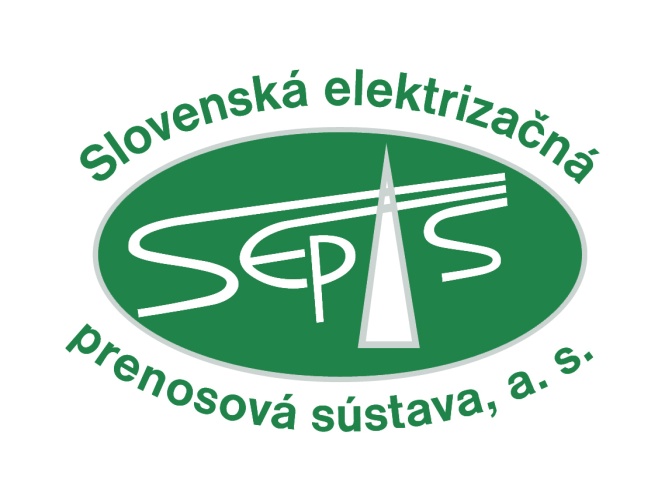 Právna notifikácia: Tento dokument spoločnosti Slovenská elektrizačná prenosová sústava, a. s. (ďalej len „SEPS“), ako prevádzkovateľa prenosovej sústavy SR, predstavuje pracovný návrh na účely verejnej konzultácie podľa Nariadenia Komisie (EÚ) 2017/1485, ktorým sa stanovuje usmernenie pre prevádzkovanie elektrizačnej prenosovej sústavy a v žiadnom prípade nepredstavuje finálnu, záväznú alebo nemennú pozíciu. SEPS si vyhradzuje právo, najmä nie však výlučne, upraviť tento dokument na základe výsledkov verejnej konzultácie a zároveň upozorňuje, že finálny návrh je predmetom schválenia príslušného národného regulačného úradu. 